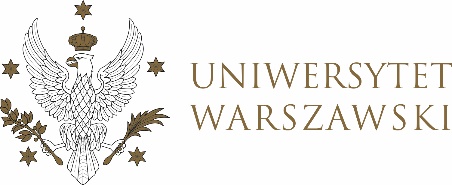 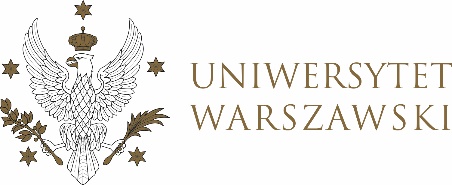 UCHWAŁA NR 28/2023RADY DYDAKTYCZNEJ DLA KIERUNKÓW STUDIÓW UNDERGRADUATE PROGRAMME IN INTERNATIONAL RELATIONS, UNDERGRADUATE PROGRAMME IN POLITICAL SCIENCE, GRADUATE PROGRAMME IN INTERNATIONAL RELATIONS, GRADUATE PROGRAMME IN POLITICAL SCIENCE, EUROPEAN POLITICS AND ECONOMICSz dnia 21 czerwca 2023 r.w  sprawie zatwierdzenia tematów pracy dyplomowych na kierunku 
European Politics and Economics
Na podstawie uchwały nr 33/2020 Rady Dydaktycznej WNPSM UW z dnia 19 lipca 2020 r. w sprawie szczegółowych zasad procesu dyplomowania na kierunku European Politics and Economics Rada Dydaktyczna postanawia, co następuje:§ 1	Rada Dydaktyczna zatwierdzania tematów prac dyplomowych na kierunku European Politics and Economics stanowiący Załącznik nr 1 do uchwały. § 2Uchwała wchodzi w życie z dniem podjęcia.Przewodnicząca Rady Dydaktycznej: D. Heidrich Załącznik nr 1
z dnia  21 czerwca 2023 do uchwały nr 28/2023 Rady Dydaktycznej dla kierunków
Undergraduate Programme in International Relations, 
Undergraduate Programme in Political Science, 
Graduate Programme in International Relations, 
Graduate Programme in Political Science, European Politics and EconomicsTematy pracy dyplomowych dla kierunku European Politics and Economics w roku akademickim 2022/2023.Numer albumuZatwierdzony tematy prac dyplomowychZmiana tematu pracy dyplomowej  na / nowy temat pracy dyplomowejImię i nazwisko promotora428865The influence of right-wing populist parties on migration policy in Sweden and DenmarkThe influence of radical right-wing populist parties on migration policy in Sweden and DenmarkDr hab. Adam Szymański, prof. ucz.425156A comparative study of the effects of technological advancement on the IT labor market in the United States and the European UnionDr hab. Gabriela Grotkowska, prof. ucz.